Spoštovani!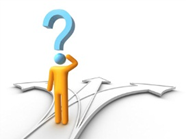 Vabimo vas na POKLICNO TRŽNICO, ki bo v soboto, 1. aprila 2017 ob 9.30      v športni hali SLOVENJ GRADEC.S svojimi izobraževalnimi programi in posebnostmi se vam bo predstavilo 17 različnih srednjih šol iz koroške, podravske in savinjske regije. Časovnica dogodka:Veseli bomo vašega odziva, saj je kljub množičnim elektronskim virom informacij, osebna komunikacija še vedno najbolj pristen in objektiven način informiranja. Naj sobotni dogodek  pripomore k   lažji odločitvi vašega otroka za srednješolsko izobraževanje.Kmalu nasvidenje.Aktiv šolski svetovalnih  služb						Aktiv ravnateljev Mislinjske doline								Mislinjske dolineBojana Tancer								Zdravko Jamnikar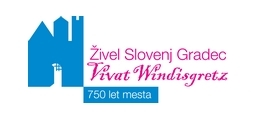 Od 9.30 – 9.40Uvodni pozdrav ravnatelja Osnovne šole Šmartno pri Slovenj Gradcug. Zdravka JamnikarjaOd 9.45 – 10.00Skupna predstavitev sodelujočih srednjih šol in njihovih izobraževalnih programovOd 10.00 – 12.00Ogledi in izmenjava informacij po stojnicah 